Scoil Bhríde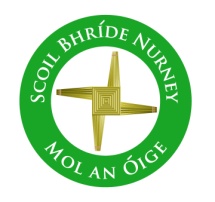 Nurney, Co. KildareTelephone: (045) 526767www.nurneyns.comsbnurney@gmail.com 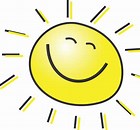 2nd June 2021Dear Parents/Guardians School AssemblyWell done to all our pupils who received well done awards over the last month for great lining up, working hard, following teacher instructions, following the school rules, playing fair and nice in our school and following in the footsteps of Jesus by showing kindness, compassion, respect, saying sorry and offering forgiveness. Congratulations to the following pupils who were pulled out of our “Well Done Award Prize Draw” Kayla – Junior Infants, Rylee – 1st class, Cara – 4th class, Alex – 6th classUniversity College Cork assistive technology training for pupils with learning difficulties in 5th and 6th class and their parentsUCC’s Disability Support Service offers training in assistive technology to pupils with learning difficulties and their parents in order to support their transition to secondary school. A parent/guardian must be present with any 5th/6th class pupil participating in the training. Parents are welcome to participate in the training to learn about assistive technology to meet the needs of their children. The training is offered on Wednesday and Friday afternoons. Please follow this link for more information www.ucc.ie/en/dss/outreachsessions/studentsandparents Book Rental Fees for the new school year beginning September 2021Two weeks ago all families received an application form to join the Book Rental Scheme for the new school year beginning September 2021. The deadline for the return of this application form and full payment of the appropriate Book rental fee is June 18th. Payments can be made by cash or cheque to the school office or online via the link sent to you on your email and mobile device. Thank you for prompt payment as this allows us the time to purchase and organize the books so that they are ready for your children.Exam time!Best wishes and good luck to all our past pupils, your family members and friends from our school community and beyond who will be undertaking State or College exams over the coming weeks. You are all in our thoughts and prayers. We wish you all the success you deserve! Additional requirementsSome items need to be purchased and labelled by parents in advance of their child starting in their new class in September. These additional requirements are now fully listed for each class on our school website www.nurneyns.com under the ‘Parents’ tab. A copy will also be included with your child’s Summer Report.COVID-19 and EducationFor all the latest updates and parent supports please check daily our dedicated COVID-19 school web page www.nurneyns.com/covid-19 Parenting SupportsFor information on parenting supports and services in Co. Kildare & West Wicklow please check out www.parentingsupport.ieDates for your diary School closure – Monday June 7th – Friday June 11th inclusiveSummer reports going home in your eldest child’s school bag – June 21stSummer closure – School closes at 12.30pm on June 30th and re-opens on Tuesday August 31st at 9.20am. Bus told. School Talent Show 2021Due to updated public health advice from the HSE and the Department of Education, the annual school talent show will again be held online this year. Any pupil wishing to enter, simply needs to create a 2-minute video of their act (singing, dance, jokes, magic, playing an instrument etc.) and send the video or a link to the video to sbnurney@gmail.com by June 4th 2021. Each member of school staff will vote for a winner from the junior end of the school (jr infants to 2nd clss) and from the senior end of the school (3rd class to 6th class). The acts with the highest votes win. Each winner will receive a 10Euro voucher from Easons Bookstore.Wednesday Note and school information also availableon www.nurneyns.comThank you for your co-operation with the above.______________________________Vinny Thorpe – Principal (Doctoral Student) M.Ed (SL), MA.Comp.Mus, H.Dip.Prim.Ed, H.Dip.Mus.Tech, P.Grad.Dip.Ed.St(SEN), B.Mus.Ed(H.Dip.Ed), Dip.Mus.Ed, T.Dip.ICT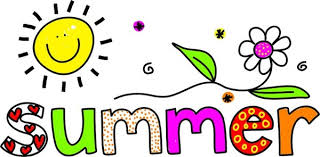 